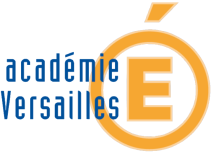 Évaluation diagnostique : « Rénovation d’un château »Évaluation diagnostique : « Rénovation d’un château »Évaluation diagnostique : « Rénovation d’un château »Évaluation diagnostique : « Rénovation d’un château »Évaluation diagnostique : « Rénovation d’un château »Évaluation diagnostique : « Rénovation d’un château »Évaluation diagnostique : « Rénovation d’un château »Évaluation diagnostique : « Rénovation d’un château »Évaluation diagnostique : « Rénovation d’un château »Le château ci-dessous a besoin d’une rénovation :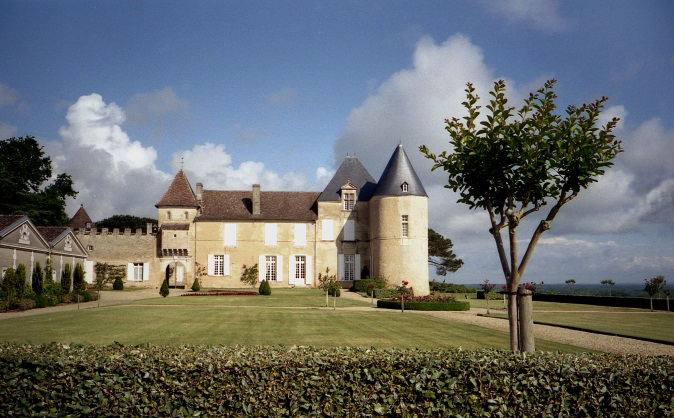 Le château ci-dessous a besoin d’une rénovation :Le château ci-dessous a besoin d’une rénovation :Le château ci-dessous a besoin d’une rénovation :Le château ci-dessous a besoin d’une rénovation :Voici la maquette 3D du château à rénover :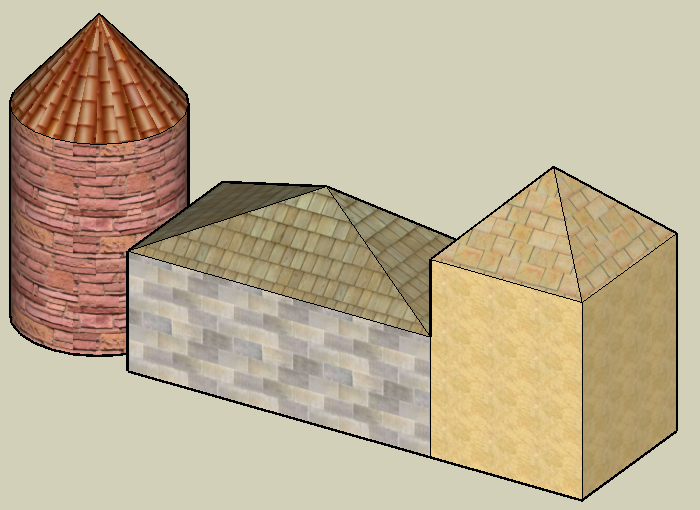 Voici la maquette 3D du château à rénover :Voici la maquette 3D du château à rénover :Voici la maquette 3D du château à rénover :Voici la maquette 3D du château à rénover :Voici la maquette 3D du château à rénover :AECNACocher les solides qui constituent ce château :Cocher les solides qui constituent ce château :Cocher les solides qui constituent ce château :Cocher les solides qui constituent ce château :Cocher les solides qui constituent ce château :Cocher les solides qui constituent ce château :Cocher les solides qui constituent ce château :Cocher les solides qui constituent ce château : ⃣   Cylindre. ⃣   Cube. ⃣   Sphère. ⃣   Pyramide à base triangulaire. ⃣   Pyramide à base rectangulaire. ⃣   Pyramide à base triangulaire. ⃣   Pyramide à base rectangulaire. ⃣   Pyramide à base triangulaire. ⃣   Pyramide à base rectangulaire. ⃣   Pyramide à base triangulaire. ⃣   Pyramide à base rectangulaire. ⃣   Pyramide à base triangulaire. ⃣   Pyramide à base rectangulaire. ⃣   Cône de révolution. ⃣   Pavé droit. ⃣   Parallélépipède rectangle. ⃣   Cône de révolution. ⃣   Pavé droit. ⃣   Parallélépipède rectangle.Vous avez l’occasion de survoler ce château en hélicoptère.Entourer la vue de ce château vu de dessus :Vous avez l’occasion de survoler ce château en hélicoptère.Entourer la vue de ce château vu de dessus :Vous avez l’occasion de survoler ce château en hélicoptère.Entourer la vue de ce château vu de dessus :Vous avez l’occasion de survoler ce château en hélicoptère.Entourer la vue de ce château vu de dessus :Vous avez l’occasion de survoler ce château en hélicoptère.Entourer la vue de ce château vu de dessus :Vous avez l’occasion de survoler ce château en hélicoptère.Entourer la vue de ce château vu de dessus :Vous avez l’occasion de survoler ce château en hélicoptère.Entourer la vue de ce château vu de dessus :Vous avez l’occasion de survoler ce château en hélicoptère.Entourer la vue de ce château vu de dessus :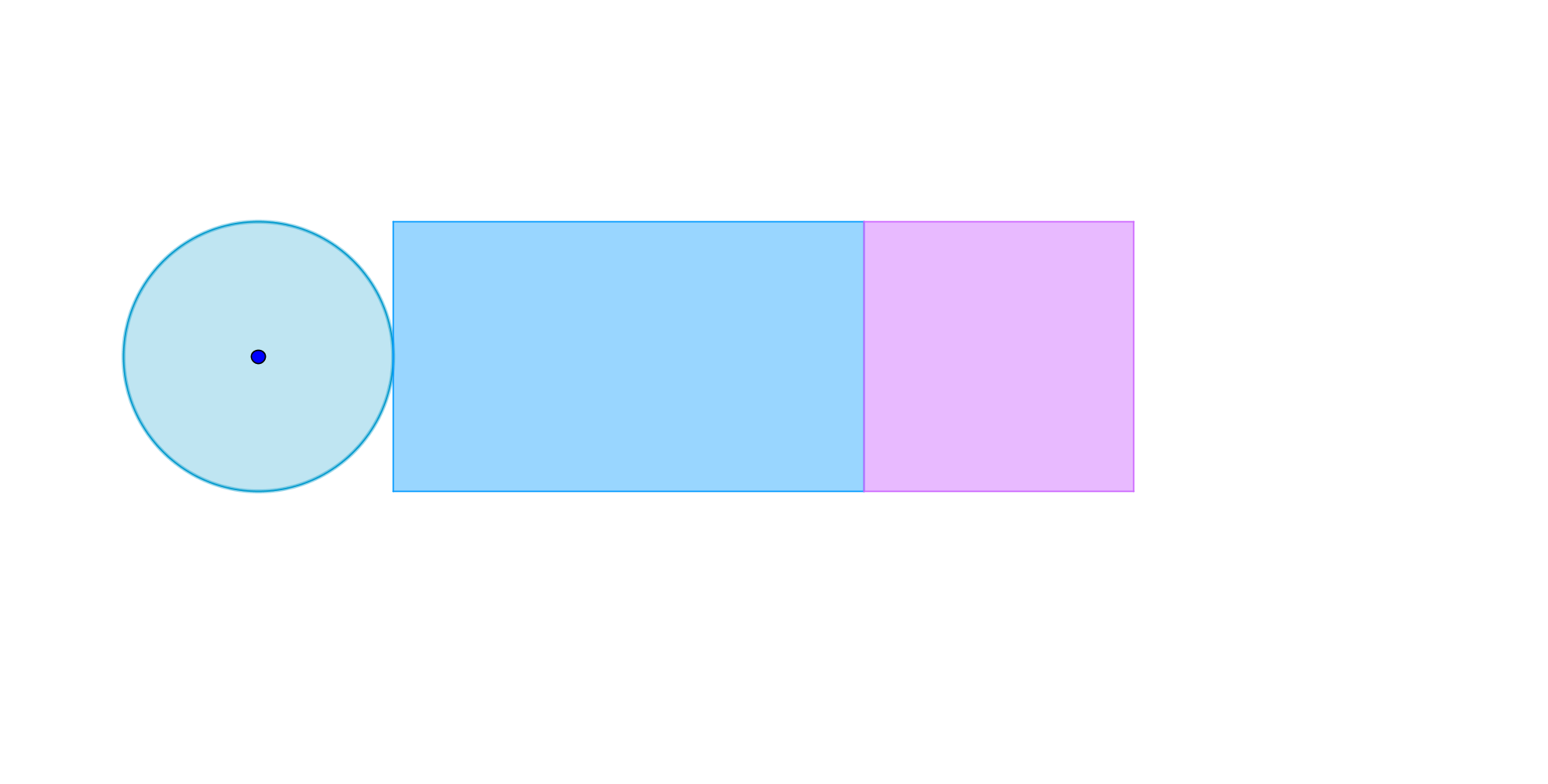 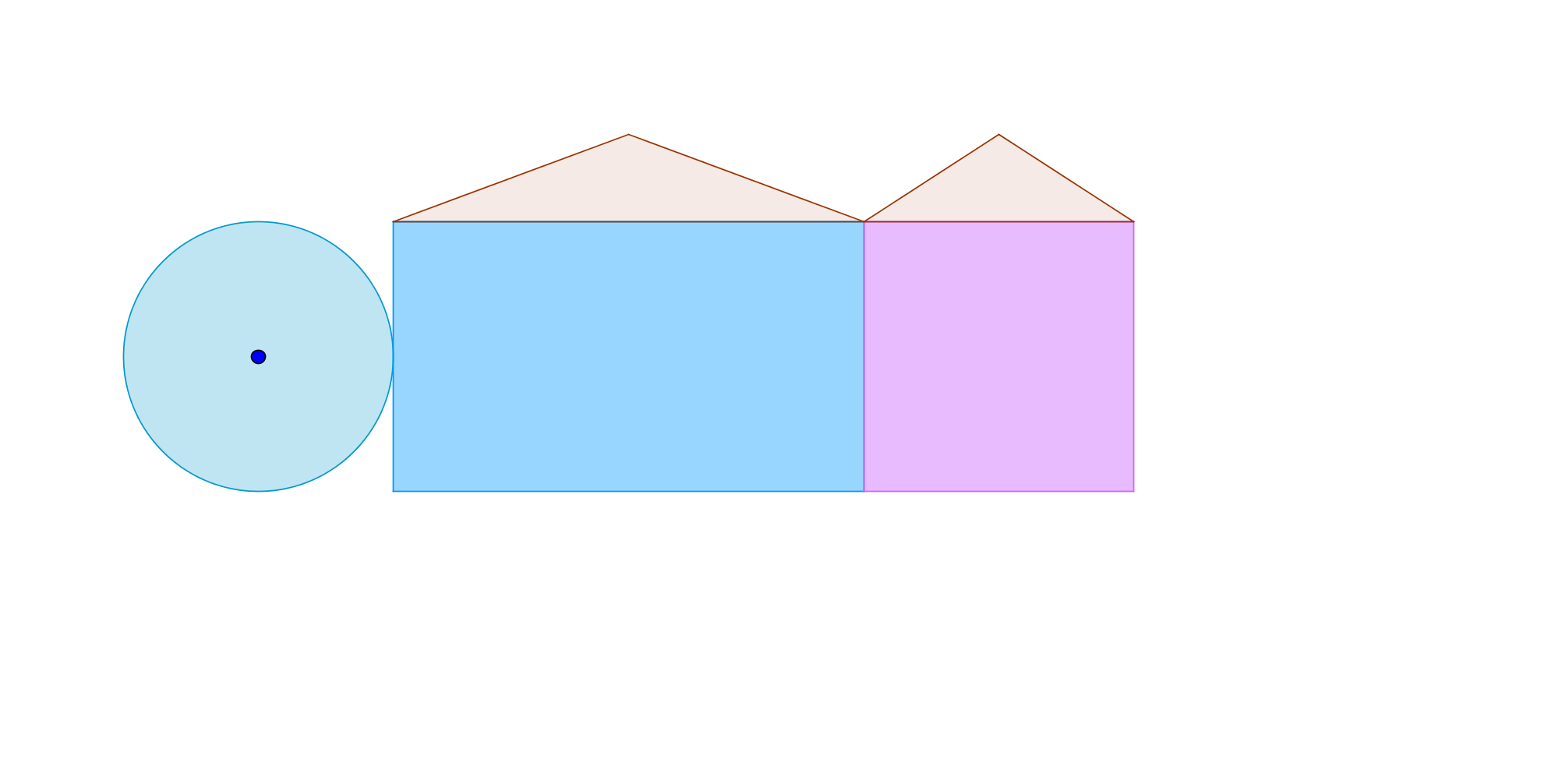 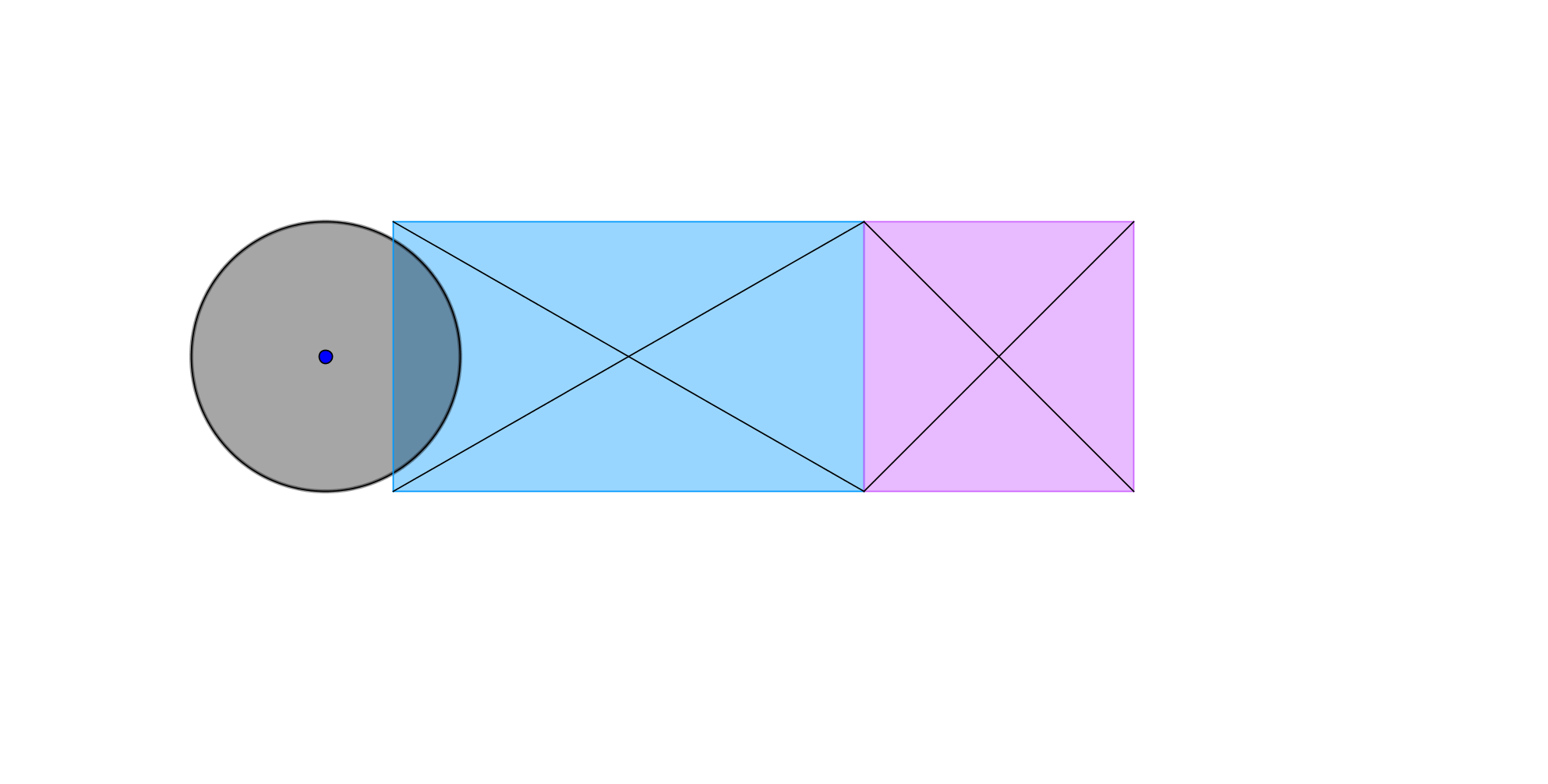 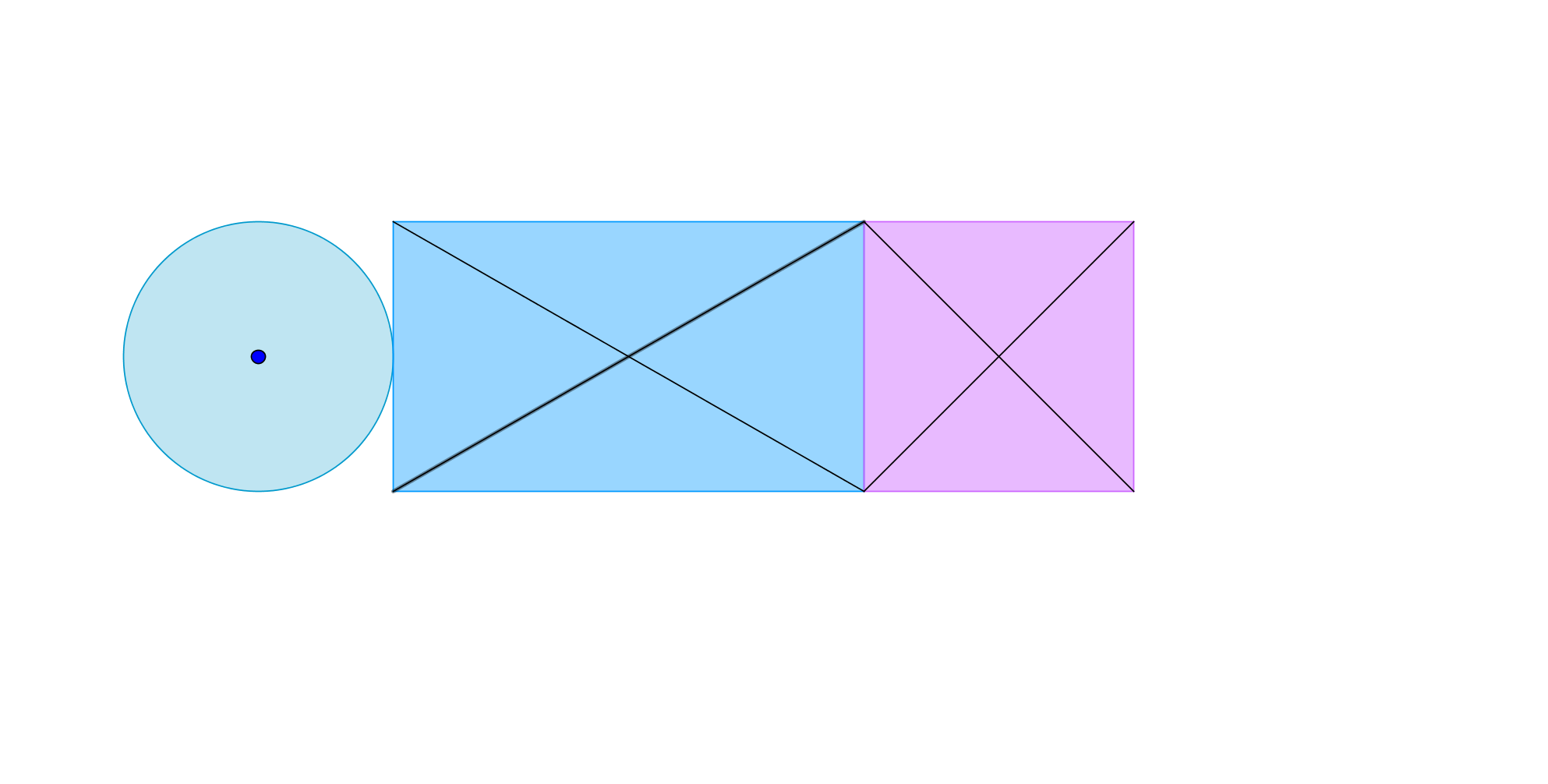 Cocher les figures géométriques que vous reconnaissez :Cocher les figures géométriques que vous reconnaissez :Cocher les figures géométriques que vous reconnaissez :Cocher les figures géométriques que vous reconnaissez :Cocher les figures géométriques que vous reconnaissez :Cocher les figures géométriques que vous reconnaissez :Cocher les figures géométriques que vous reconnaissez :Cocher les figures géométriques que vous reconnaissez : ⃣   Un rectangle. ⃣   Un carré. ⃣   Un losange. ⃣   Un rectangle. ⃣   Un carré. ⃣   Un losange. ⃣   Un rectangle. ⃣   Un carré. ⃣   Un losange. ⃣   Un cercle. ⃣   Un disque. ⃣   Un parallélogramme. ⃣   Un cercle. ⃣   Un disque. ⃣   Un parallélogramme. ⃣   Un cercle. ⃣   Un disque. ⃣   Un parallélogramme. ⃣   Un cercle. ⃣   Un disque. ⃣   Un parallélogramme. ⃣   Un triangle rectangle. ⃣   Un triangle isocèle. ⃣   Un triangle équilatéral.Carrelage du sol du château :Carrelage du sol du château :Carrelage du sol du château :Carrelage du sol du château :Carrelage du sol du château :Votre entreprise a pour mission de carreler le sol du château.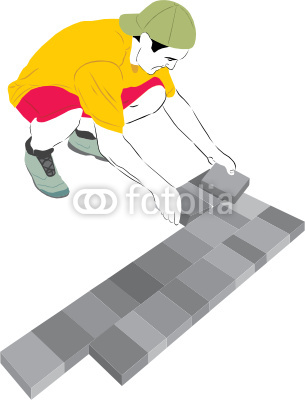 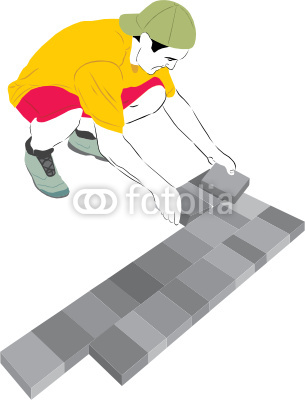 Le châtelain désire le carrelage ci-dessous :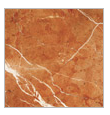 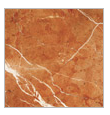 Votre employé a noté les informations suivantes :Votre entreprise a pour mission de carreler le sol du château.Le châtelain désire le carrelage ci-dessous :Votre employé a noté les informations suivantes :Votre entreprise a pour mission de carreler le sol du château.Le châtelain désire le carrelage ci-dessous :Votre employé a noté les informations suivantes :Votre entreprise a pour mission de carreler le sol du château.Le châtelain désire le carrelage ci-dessous :Votre employé a noté les informations suivantes :Votre entreprise a pour mission de carreler le sol du château.Le châtelain désire le carrelage ci-dessous :Votre employé a noté les informations suivantes :Tour cylindrique : Rayon : R = 4 m ; Bâtiment central : Longueur L = 20 mTour cylindrique : Rayon : R = 4 m ; Bâtiment central : Longueur L = 20 mAECNANoter sur le schéma ci-dessus les dimensions au sol du château.Noter sur le schéma ci-dessus les dimensions au sol du château.La formule permettant de calculer l’aire d’un disque est :  . Quel est donc l’aire du disque ci-dessus ? (Les valeurs sont arrondies à l’unité)La formule permettant de calculer l’aire d’un disque est :  . Quel est donc l’aire du disque ci-dessus ? (Les valeurs sont arrondies à l’unité)50 m235 m325 cm2    ⃣      12 m2    ⃣      25 m2    ⃣      50 cm2La formule permettant de calculer l’aire d’un rectangle est :  . Quel est donc l’aire du rectangle ci-dessus ? La formule permettant de calculer l’aire d’un rectangle est :  . Quel est donc l’aire du rectangle ci-dessus ? 80 m2160 m356 cm2160 m2La formule permettant de calculer l’aire d’un carré est :  . Quelle est donc l’aire du carré ci-dessus : La formule permettant de calculer l’aire d’un carré est :  . Quelle est donc l’aire du carré ci-dessus : A = 8 x 8 = 64 m2A = 8 x 2 = 16 m2A = 4 x 4 = 16 m2A = 8 x 4 = 32 m2Quel sera alors l’aire de la surface totale à recouvrir?…………………………………………………………………………………………………………………………….Quel sera alors l’aire de la surface totale à recouvrir?…………………………………………………………………………………………………………………………….En déduire le prix du carrelage ?…………………………………………………………………………………………………………………………….En déduire le prix du carrelage ?…………………………………………………………………………………………………………………………….